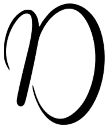 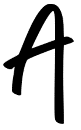 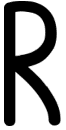 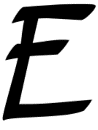 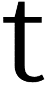 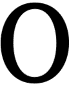 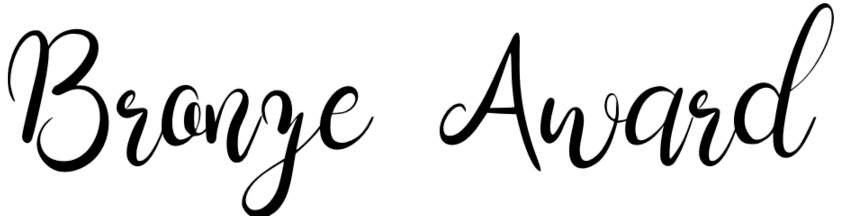 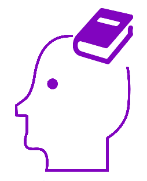 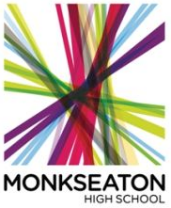 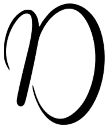 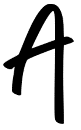 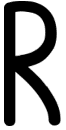 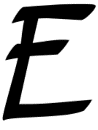 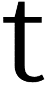 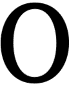 ChallengeLinkWrite a short review here (25-100 words)1Read the opening chapter of Sarah Crossan’s OneOne2Watch and listen to an author read from their workAuthor videos3Read about Climate Change National Geographic4Read about a breathing technique that helps us focus and which can help with anxiety.Teen Breathe5Read the opening chapter of We Are All Greta by Valentina GinaellaWe Are All Greta6Read a news story from CBBC NewsroundCBBC Newsround7Read a poem from the National Children’s Poetry ArchiveThe Children’s Poetry Archive8Read an article from Wonk! magazineWonk!9Read the opening chapter of Evernight by Ross McKenzieEvernight10Listen to at least the first couple of chapters of Harry Potter and the Philosopher’s Stone by J.K RowlingHarry Potter and the Philosopher’s Stone